П О С Т А Н О В Л Е Н И Е	В соответствии с Решением Городской Думы Петропавловск-Камчатского городского округа от 31.10.2013 № 145-нд «О наградах и почетных званиях Петропавловск-Камчатского городского округа»,     Постановлением Главы Петропавловск-Камчатского городского округа от 31.10.2013 № 165 «О представительских расходах и расходах, связанных с приобретением подарочной и сувенирной продукции в Городской Думе Петропавловск-Камчатского городского округа»,       ПОСТАНОВЛЯЮ:за многолетний добросовестный труд, высокий уровень профессионализма,  личный вклад в развитие городского округа и в честь 275 годовщины со Дня основания города Петропавловска-Камчатского наградить Почетной грамотой Главы Петропавловск-Камчатского городского округа сотрудников Комитета городского хозяйства администрации Петропавловск-Камчатского городского округа: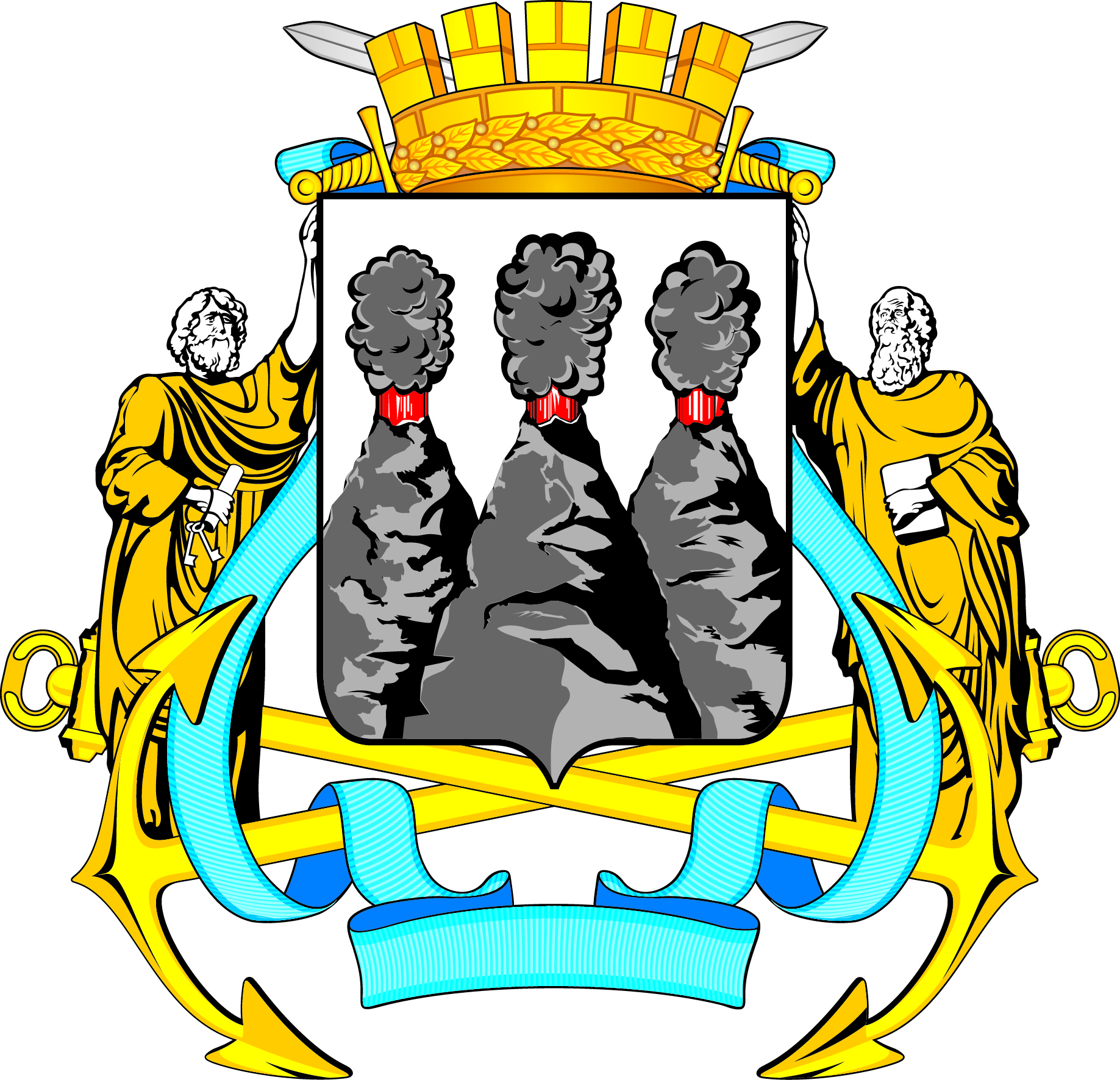 ГЛАВАПЕТРОПАВЛОВСК-КАМЧАТСКОГОГОРОДСКОГО ОКРУГАот 09.10.2015   №  120О награждении Почетной грамотой Главы Петропавловск-Камчатского городского округа сотрудников Комитета городского хозяйства администрации Петропавловск-Камчатского городского округа  Демченко Маргариту Валерьевну- начальника отдела учета и отчетностиПолякову Елену Николаевну- ведущего консультанта отдела учета и отчетности;Терещенко Татьяну Владимировну- советника отдела учета и отчетности.Заместитель председателя Городской Думы Петропавловск-Камчатского городского округа, председатель Комитета по социальной политике                              С.И. Смирнов